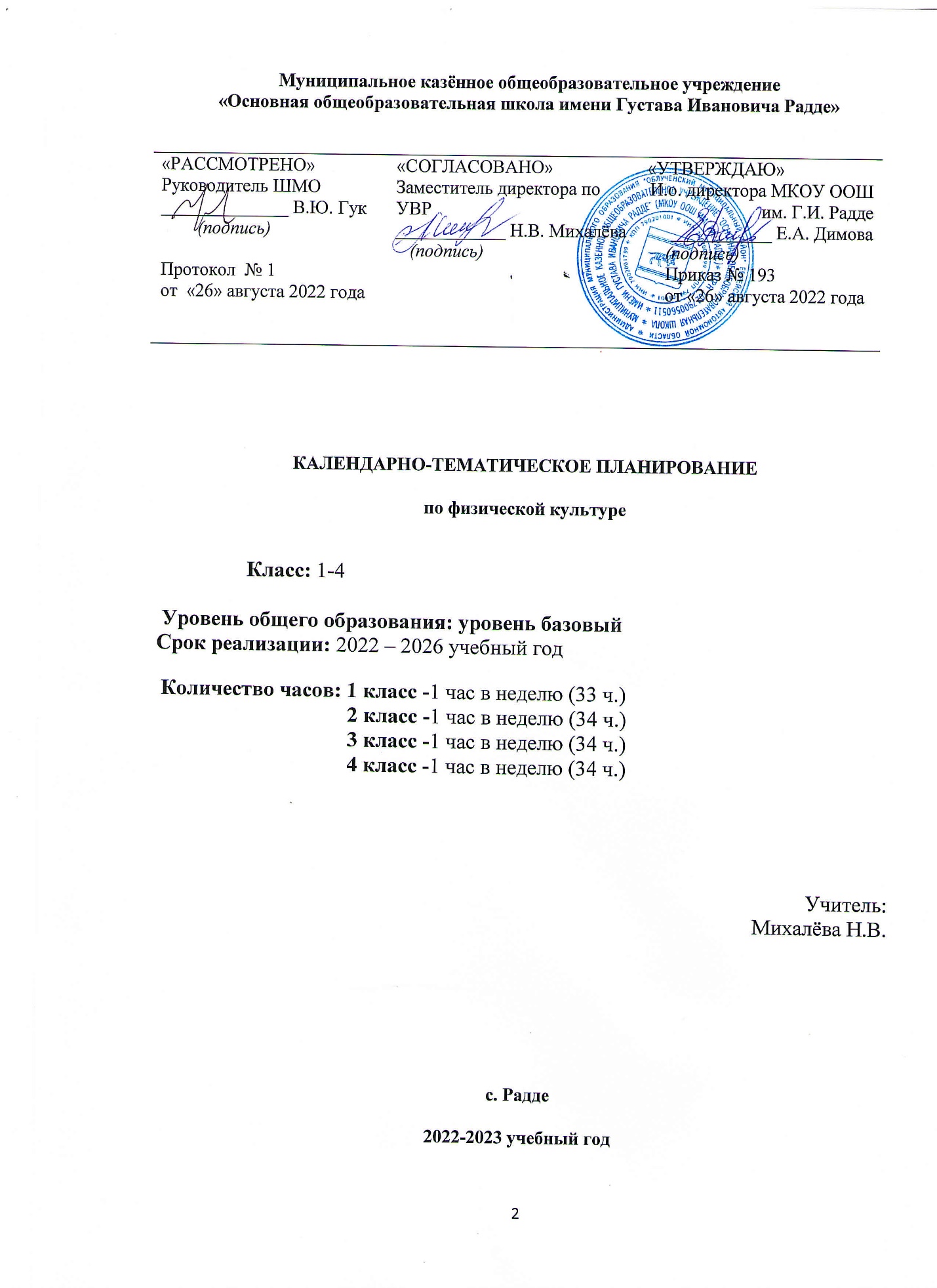 Календарно- тематическое планирование учебного материала «Физическая культура»  2 класс№урокаСодержание (разделы, темы)К-во час.Дата проведенияДата проведенияОсновные виды учебной  деятельности (УУД)Материально -техническое оснащениеДомашние задания№урокаСодержание (разделы, темы)К-во час.планфактОсновные виды учебной  деятельности (УУД)Материально -техническое оснащениеДомашние задания   1Знания  о  физической  культуреОсобенности физической культуры разных народов. Т/Б на уроках физкультуры. «Встречная эстафета ».11Пересказывать тексты по историифизической культуры.Понимать и раскрывать  особенности физической культуры разных народов.Скакалки, мячиГл. 1,Стр. 8-13Прыжки на скакалкеФизическое совершенствование95   2Лёгкая  атлетикаТ/Б. Бег с ускорением 10-15м., 30 м. Высокий старт 10-15 м.  Прыжки на скакалке. Игра «Воробьи-Вороны»181Описывать технику беговых упражнений.СкакалкиГл. 1,Стр. 75-78Прыжки на скакалке3Бег с ускорением 30 м. Высокий старт 10-15 м. Прыжки на скакалке.Легкоатлетические эстафеты.1Осваивать  технику бега различными способами и прыжков на скакалке.Скакалки, секундомерГл. 2,Стр. 92У.Г.1 комплекс Стр.112 .4 Бег с ускорением. Челночный бег 3x10. Прыжки в длину с места. Прыжки на скакалке.   Игра «Третий лишний».1Демонстрировать прыжки на скакалке. Осваивать  технику бега различными способами и прыжка в длину. Скакалки, рулеткаГл. 2,Стр. 92-95Многоскоки.5К\У - Бег с ускорением 30м.(ГТО). Челночный бег 3x10. Прыжки в длину с места. Прыжки на скакалке.   Игра «Кто быстрее».1Осваивать  технику бега различными способами и прыжка в длину.Рулетка, секундомерГл. 2,Стр. 92-95 Многоскоки.6Ходьба с изменением длины и частоты шагов, с перешагиванием через скамейки. Прыжки на скакалке.   Прыжки на заданную линию. « Встречная эстафета » 1Осваивать  технику бега различными способами и прыжка в длину.Рулетка, секундомерГл. 2,Стр. 92-95П.И.«Салки-догонялки»Стр.131 .7К/У Прыжки на скакалке.  Различные виды ходьбы. Бег в коридорчике 30-40 см. с ускорением 20 м. Прыжки в длину с места.(ГТО)..  Игра «Кто быстрее».1Осваивать  технику бега различными способами и прыжка в длину.Рулетка, секундомер,мячиГл. 2,Стр. 92-95Прыжки на скакалке8Бег на скорость 30м. Прыжки в длину по ориентирам.  Эстафета «Смена сторон».1Демонстрировать технику бега. Осваивать универсальные умения  по взаимодействию  в парах и группах при выполнении беговых и  прыжковых упражнений.Барьеры, фишки, секундомер мячиГл. 2,Стр. 92-96Прыжки на скакалке9Подтягивание на высокой перекладине мальчики, нанизкой девочки. .(ГТО). Прыжки в длину с места и разбега. Игра «Зайцы в огороде».1Осваивать  технику бега различными способами, прыжков и подтягиванияВыявлять ошибки при выполнении бега.Перекладина рулеткаГл. 2,Стр. 96-98У.Г.2 комплекс Стр.113 .10К\У - Прыжок в длину с места. (ГТО).  Равномерный бег (медленный) до 2мин. Прыжок в длину с разбега.  Подтягивание. Игра «Прыгающие воробушки»1Демонстрировать технику прыжка в длину. Проявлять качества силы,  выносливости и координации при  выполнении прыжков, бега и подтягивания.Перекладина рулеткаГл. 2,Стр. 104-106 Беговые упражнения.11Прыжок в длину с разбега.(ГТО). Равномерный (медленный) бег до 2 мин. Метание мяча с места на заданное расстояние. Игра «Лисы и куры»1Проявлять качества силы, выносливости, быстроты и координации при  выполнении физ. упражнений.Перекладина рулетка, мячиГл. 2,Стр. 92-95П.И.«Ноги на весу»Стр.131 .12К\У -  Прыжок в длину с разбега(ГТО). Равномерный бег. Метание мяча с места на дальность.  Подтягивание. Эстафеты с прыжковыми упражнениями.1Демонстрировать технику прыжка в длину с разбега. Соблюдать  правила техники  безопасности  при выполнении  метания.Перекладина рулетка, мячиГл. 2,Стр. 96-98 Беговые упражнения.13Метание мяча в цель, на дальность. Кросс по слабо пересеченной местности до 1км. Подтягивание. Игра «Прыгающие воробушки»1Описывать и осваивать  технику бросков мяча. Проявлять качества силы в подтягивании.Перекладина мячиГл. 2,Стр. 100-102 У.Г.3 комплекс Стр.114 .14 Подтягивание. Метание мяча на дальность. Кросс по слабо пересеченной местности до 1 км. Круговая эстафета.1Демонстрировать технику подтягивания.  Осваивать  технику метания мяча. Перекладина мячиГл. 2,Стр. 100-102 Вис на перекладине. .15Кросс по слабо пересеченной местности до 1км.   Метание мяча на дальность. Преодоление естественных препятствий в легкоатлетических  эстафетах. 1Соблюдать  правила техники безопасности  при метании мяча. Выбирать темп бега индивидуально.Барьеры, мячи, рулетка, фишкиГл. 1,Стр. 45-49 П.И.«Мышеловка» Стр.132 .16Метание мяча на дальность.Равномерный бег с изменением направления движения.  Круговая эстафета. Игра «Салки».1Осваивать  технику  метания мяча.  Развивать координацию движений в беге. рулетка, мячи, фишкиГл. 1,Стр. 18-19Прыжки на скакалке17К\У - Метание мяча на дальность. (ГТО). Бег с  преодолением препятствий.  Эстафета «Смена сторон» с прыжковыми заданиями.1Демонстрировать технику метания мяча.   Развивать  технику прыжковых упражнений. рулетка, мячи, фишкиГл. 1,Стр. 19Прыжки на скакалке18Подтягивание. Эстафетный бег.   Равномерный бег 2 мин. Игры «Салки», «Прыжки по полоскам».1Проявлять качества силы, выносливости  и координации выполняя броски мяча и бег.Мячи набивныеГл. 1,Стр. 20У.Г.1 комплекс Стр.112 .19Подтягивание(ГТО). Эстафетный бег. Равномерный бег 2 мин. Игры «Салки», «Прыжки по полоскам».1Соблюдать  правила техники  безопасности  при выполнении   беговых упражнений.Секундомер, рулетка, мячи, фишкиГл. 1,Стр. 21Многоскоки.20Способы физкультурной деятельности. Ходьба, бег, прыжки, лазанье и ползание,  как жизненно важные способы передвижения человека. Игры «Проверь себя», «Мяч капитану» 11Характеризовать способы передвижения человека. Составлятькомплексы упражненийМячиГл. 2,Стр. 92-99 Передача мяча.21Знания о физической культуре.Физические упражнения, их влияние на физическое развитие и развитие физических качеств.   Игра «Совушка», эстафеты.11Описывать влияниефизических упражненийна развитие физических качеств.   Гим. маты, скамейки, лестницы, мячиГл. 1,Стр. 40-41 Передача мяча.22Гимнастика с основами акробатики.Правила т/б на уроках гимнастики. Освоение строевых упражнений, ОРУ. Висы и упоры (стоя, лежа). Акробатические    упражнения,    группировка,    перекаты    в группировке. Игра «Смена мест»101Описывать, различать и выполнять строевые упражнения и ОРУ.Гим. маты, перекладина Гл. 2,Стр. 107-109У.Г.3 комплекс Стр.114 .23 ОРУ  с предметами, развитие координационных, силовых способностей, и гибкости. Висы, подъем прямых ног. Группировка, перекаты, кувырок вперед. Игра «Альпинисты»1Описывать состав и содержание ОРУ. Осваивать навыки выполнения акробатических упражнений и висов.Гим. маты, перекладина Гл. 2,Стр. 109-110У.Г.1 комплекс Стр.112 .24ОРУ, построение в колонну и шеренгу. Висы на канате Акробатические    упражнения,    группировка,    перекаты    в группировке, кувырок вперед. Стойка на лопатках. Игра «Альпинисты»1Соблюдать правила  техники  безопасности при выполнении акробатических упражнений.Гим. маты, перекладина Гл. 2,Стр. 111У.Г.2 комплексСтр.113 .25К\У - Висы, подъем прямых ног. Акробатические    упражнения,       перекаты    в группировке, лежа на животе, Лазания по наклонной скамейке, в упоре присев и стоя на коленях. Игра «Альпинисты»1Демонстрировать висы. Осваивать технику   выполнения лазания, акробатических упражнений и комбинаций.Гим. маты, перекладина Гл. 2,Стр. 115У.Г.3 комплекс Стр.114 .26ОРУ. Перестроение. Лазанье по наклонной скамейке, в упоре присев и стоя на коленях. Группировка; перекаты в группировке, кувырок вперед и в сторону. Стойка на лопатках. Игра «Альпинисты»1Осваиватьуниверсальные умения  по взаимодействию  в парах и группах  при разучивании  акробатических упражнений.Гим. маты,  скамейкиГл. 2,Стр. 118-119 Физ. мин1 комплекс Стр.116 .27К/У- Кувырок вперед и в сторону. Комбинация из освоенных элементов акробатики. Перелезание через горку матов и гимнастическую скамейку. Эстафета с гимнастическими элементами. Игра «Альпинисты»1Осваивать технику  гимнастических упражнений и комбинаций.Гим. маты,  скамейкиГл. 2,Стр. 120-121 Физ. мин2 комплекс Стр.117 .28Комбинация из освоенных элементов акробатики. Лазанье по наклонной скамейке. Игра «Альпинисты»1Описать  технику гимнастических упражнений.Гим. маты,  скамейкиГл. 2,Стр. 122-123У.Г.1 комплекс Стр.112 .29 Лазанье  по наклонной скамейке, в упоре присев и стоя на коленях. Комбинация из освоенных элементов акробатики.1Осваивать технику  гимнастических  упражнений и комбинаций.Гим. маты,  скамейкиГл. 2,Стр. 124-125У.Г.2 комплекс Стр.113 .30К\У - Комбинация из освоенных элементов акробатики. Лазания понаклонной скамейке, в упоре присев и стоя на коленях и лежа на животе. Игра «Салки догонялки»1Демонстрировать элементы акробатики. Осваивать технику  лазания и перелезания. Гим. маты,   скамейкиГл. 2,Стр. 126-127У.Г.3 комплекс Стр.114 .31 Освоение навыков равновесия стойка на носках на гимнастической скамейке. Игра «Смена мест»1Осваивать универсальные умения  по взаимодействию  в парах   при разучивании  гимнастических упражнений и выполнение силовых упражнений. Гим. маты,  скамейкиГл. 1,Стр. 42Беговые упражнения.32Знания о физической культуре.Всероссийский физкультурно-спортивный комплекс «Готов к труду и обороне». Выполнение дыхательных упражнений.Игра «Смена мест», «Бой петухов»11Объяснятьнеобходимость  занятийфизическими упражнениями.МячиГл. 1,Стр. 13-17  Беговые упражнения.33Гимнастика с основами акробатики.Правила поведения и т/б на уроках гимнастики. Освоение навыков равновесия стойка на носках, на одной ноге, ходьба по гимнастической скамейке. Игра «Смена мест»101Описать  технику упражнений на гимнастической скамейке, бревне и лазанье по канату.Гим. маты,  скамейкиГл. 2,Стр. 107-109У.Г.3 комплекс Стр.114 .34 Комплекс упражнений для формирования правильной осанки. Игра «Перестрелки»1Осваивать  технику упражнений на гимнастической скамейкеГим. маты,  скамейки Гл. 2,Стр. 109-110У.Г.1 комплекс Стр.112 .35Танцевальные упражнения «Шаг с прискоком», «Приставные шаги».1Оказывать помощь сверстникам в освоении новых гимнастических упражнений.Гим. маты,  скамейки Гл. 2,Стр. 111У.Г.2 комплекс Стр.113 .36Освоение танцевальных упражнений. «Шаг с прискоком», «Приставные шаги». Упражнения на равновесие  гимнастической скамейке. Игра «Не урони мешочек»1Осваивать технику  танцевальных упражнений и комбинаций на гим-й скамейке Гим. маты,  скамейки Гл. 2,Стр. 115У.Г.3 комплекс Стр.114 .37 Стойка на двух и одной ноге с закрытыми глазами;  на одной и двух ногах. Ходьба по рейке, гимнастической скамейке. Игра «Пройди бесшумно»1Соблюдать  правила техники безопасности  при выполнении гим-их упражнений.Гим. маты,  скамейкиГл. 2,Стр. 118-119 Физ. мин1 комплексСтр.116 .38К/У-Упражнения на равновесие  гимнастической скамейке. Строевые упражнения.  Опорный прыжок через «козла». Сгибание - разгибание рук, в упоре лежа, от скамейки(ГТО). Игра «Становись разойдись»1Осваивать универсальные умения  по взаимодействию  в парах и группах  при разучивании  гимнастических упражнений.Описыватьтехнику опорного прыжка через «козла»Гим. маты,  «козел», скамейкиГл. 2,Стр. 120-121 Физ. мин2 комплекс Стр.117 .39Строевые упражнения: построение в колонну по одному и в шеренгу, в круг; размыкание на вытянутые в стороны руки. Опорный прыжок через «козла». Сгибание - разгибание рук, в упоре лежа, от скамейки, (ГТО). Игра «Смена мест».1Соблюдать  правила техники безопасности  при выполнении гим-их упражнений. Проявлять качество силы  при выполнении гимнастических упражнений.Гим. маты,  «козел», скамейкиГл. 2,Стр. 122-123У.Г.1 комплекс Стр.112 .40К/У-Строевые упражнения Размыкание и смыкание приставными шагами; перестроение из колонны по одному в колонну по два. Танцевальные упражнения. Опорный прыжок через «козла». Гимнастическая эстафета.1Предупреждать  появления ошибок и соблюдать правила безопасности. Осваивать технику опорного прыжка.Гим. маты,  «козел», скамейки, обручиГл. 2,Стр. 124-125У.Г.2 комплекс Стр.113 .41Опорный прыжок через «козла».  ОРУ. Основные положения и движения рук, ног, туловища, выполняемы на месте и в движении. Танцевальные упражнения Игра « Запрещенное движение»1Демонстрировать опорный прыжок через «козла». Описать состав и содержание ОРУ без предметов из числа разученных упражнений.Гим. маты,  «козел», скамейки, обручиГл. 2,Стр. 126-127У.Г.3 комплекс Стр.114 .42К/У-Опорный прыжок через «козла».   ОРУ. Основные положения и движения рук, ног, туловища, выполняемы на месте и в движении. Танцевальные упражнения Игра « Запрещенное движение»1Принимать адекватные решения в условиях  игровой деятельности.Гим. маты,  «козел», скамейки, обручиГл. 1,Стр. 48-49Прыжки на скакалках.43Способы физкультурной деятельности.  Выполнение простейших закаливающих процедур.  Составление комплекса утренней зарядки.   Игра «Овладей мячом», «Борьба за мяч».11Осваивать и излагать закаливающие средства.МячиГл. 1,Стр. 63-66Прыжки на скакалке.44Знания о физической культуре.Характеристика основных физических качеств: силы, быстроты, выносливости, гибкости и равновесия Игра «Мяч-капитану», «Мини-футбол».11Характеризовать физические качества.Осваивать универсальные умения скоростных и координационных способностейМячиГл. 1,Стр. 66-68Ловля мяча.45Лёгкая  атлетикаТ/Б при выполнении легкоатлетических упражнений.Прыжки по разметкам. Игра «Перестрелки»231Соблюдать дисциплину и правила техники безопасности во время подвижных   игр.Секундомер, мячи, фишкиГл. 1,Стр. 75-78Прыжки на скакалке46Прыжки через верёвочку (высота 30-40см.) Игра «Команда - быстроногих».  1Осваивать универсальные умения скоростных и координационных способностей.Секундомер, мячи, фишки, скакалкиГл. 2,Стр. 92У.Г.1 комплекс Стр.112 .47Прыжки через верёвочку(высота 30-40см.) Игра «Команда -быстроногих»1Осваивать универсальные умения скоростных и координационных способностей.Секундомер, мячи, фишки, скакалкиГл. 2,Стр. 92-95 Многоскоки.48 Прыжки через верёвочку (высота 30-40см.)        Игра   «Вызов номеров».1Осваивать навыки выполнения легкоатлетических упражнений.Секундомер, мячи, фишки, скакалкиГл. 2,Стр. 92-95 Многоскоки.49Прыжки через верёвочку(высота 30-40см.) и на скакалке Игра «Воробьи-Вороны»1Демонстрировать  навыки бега. Осваивать  выполнения прыжков в высоту.Секундомер, мячи, фишки, скакалкиГл. 2,Стр. 92-95П.И.«Салки-догонялки»Стр.131 .50Прыжки через верёвочку (высота 30-40см.) Прыжки  на скакалке. Игра «Воробьи-Вороны»1Осваивать навыки выполнения прыжков в высоту.Скакалки, мячиГл. 2,Стр. 92-95Прыжки на скакалке51Прыжки  на скакалке. Легкоатлетические эстафеты. 1Соблюдать дисциплину и правила техники безопасности.Скакалки, мячиГл. 2,Стр. 92-96Прыжки на скакалке52ОРУ. Бег с преодолением препятствий. 1Соблюдать дисциплину и правила техники безопасности.Скакалки, мячиГл. 2,Стр. 96-98У.Г.2 комплекс Стр.113 .53ОРУ. Разновидности ходьбы.  Высокий старт. Бег с ускорением -30 м.1Соблюдать дисциплину и правила техники безопасности во время подвижных   игр.Секундомер, мячи, фишкиГл. 1,Стр. 75-78Прыжки на скакалке54ОРУ. Высокий старт.  Ходьба по разметкам. Бег с ускорением 30м.1Осваивать универсальные умения скоростных и координационных способностей.Секундомер, мячи, фишки, скакалкиГл. 2,Стр. 92У.Г.1 комплекс Стр.112 .55К\У - Высокий старт. ОРУ. Разновидности ходьбы. Ходьба по разметкам. Бег с ускорением 30м.1Осваивать универсальные умения скоростных и координационных способностей.Секундомер, мячи, фишки, скакалкиГл. 2,Стр. 92-95 Многоскоки.56Бег с ускорением 20-30 м.1Осваивать навыки выполнения легкоатлетических упражнений.Секундомер, мячи, фишки, скакалкиГл. 2,Стр. 92-95 Многоскоки.57К\У- Бег с ускорением 30м. (ГТО).  1Демонстрировать  навыки бега. Осваивать  выполнения прыжков в высоту.Секундомер, мячи, фишки, скакалкиГл. 2,Стр. 92-95П.И.«Салки-догонялки»Стр.131 .58Бег с преодолением препятствий.1Осваивать навыки выполнения прыжков в высоту.Скакалки, мячиГл. 2,Стр. 92-95Прыжки на скакалке59Бег с преодолением препятствий. Многоскоки.1Соблюдать дисциплину и правила техники безопасности.Скакалки, мячиГл. 2,Стр. 92-96Прыжки на скакалке60Прыжок в длину с места и на скакалке.  Игра «Удочка», эстафеты.1Соблюдать дисциплину и правила техники безопасности.Скакалки, мячиГл. 2,Стр. 96-98У.Г.2 комплекс Стр.113 .61К\У - Прыжки на скакалке. Челночный бег 3Х10м. Прыжки в длину с места. Линейная эстафета.1Демонстрировать прыжки на скакалке. Осваивать универсальные умения скоростных и координационных способностей.Скакалки, мячи, секундомерГл. 2,Стр. 104-106 Беговые упражнения.62ОРУ. Челночный бег 3Х10м. Прыжки в длину с места. Линейная эстафета. 1Осваивать универсальные умения скоростных и координационных способностей.Скакалки, мячи, секундомерГл. 2,Стр. 92-95П.И.«Ноги на весу»Стр.131 .63Метание мяча на дальность. Прыжок в длину с разбега с 3-5 шагов. Игра «Третий лишний», эстафеты.1Соблюдать дисциплину и правила техники безопасности.мячи, секундомерГл. 2,Стр. 96-98 Беговые упражнения.64К\У - Прыжки в длину с места(ГТО). Метание мяча на дальность. Кросс по слабо пересеченной местности до 1км. Игра   «Вызов номеров».1Демонстрировать технику прыжка в длину.Рулетка, мячиГл. 2,Стр. 100-102 У.Г.3 комплекс Стр.114 .65ОРУ. Метание мяча на дальность. Кросс по слабо пересеченной местности до 1км. Игра   «Вызов номеров», «Команда быстроногих».  1Проявлять качества силы, быстроты, выносливости и координации при выполнении упражнениймячи, рулеткаГл. 2,Стр. 100-102  Вис на перекладине. .66К/У. Метание мяча на дальность(ГТО). Кросс по слабо пересеченной местности до 1км. Игра «Удочка», «Салки».1Описывать и осваивать технику метания мяча.мячи, рулеткаГл. 1,Стр. 18-19Прыжки на скакалке67Кросс по слабо пересеченной местности до 1 км. Многоскоки. Игра «Удочка», «Пятнашки»1Демонстрировать технику метания мяча.Перекладина, мячиГл. 1,Стр. 19Прыжки на скакалке68Способы физкультурной деятельности.   Организация и проведение подвижных игр (на спортивных площадках и в спортивных залах).Комплекс упражнений на формирование осанки. Подвижные игры с элементами спортивных игр. Игры « Мини-Футбол», «Русская лапта».11Осваивать и излагать закаливающие средства.Осваивать универсальные умения по самостоятельному выполнениюкомплексов упражнений.Мячи, битаГл. 1,Стр. 78-86Беговые упражнения.ИТОГО:68К/У (контрольные уроки) - 14К/У (контрольные уроки) - 14